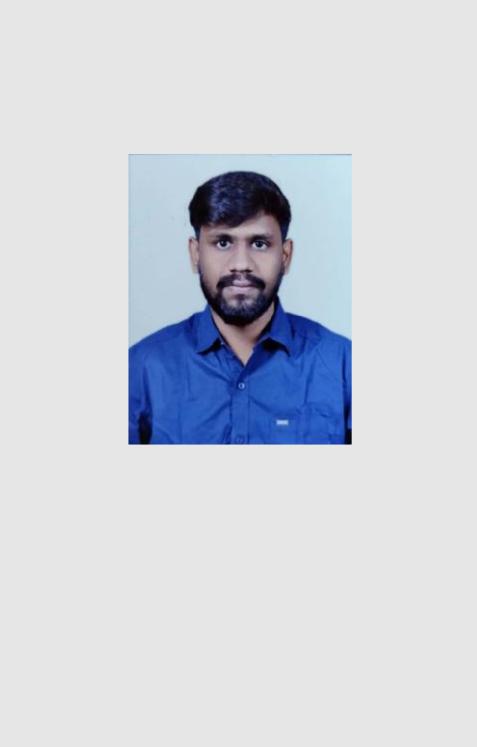 SETHUPATHI 27 January 1995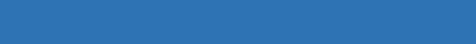 ABOUT MEA Diligent and enthusiastic client service specialist with two years of experience in customer facing & support roles My passion for technology is contagious has to share the benefits of innovative products with customers and instruct them on usage sale is almost inevitable.SKILLSWORKTeamworkAbility to work under pressureMicrosoft applicationsProblem solvingDocumentationTime managementCustomer handlingPERSONAL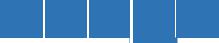 COMMUNICATION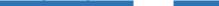 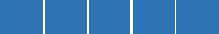 ORGANIZATION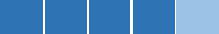 TEAM PLAYERCREATIVITY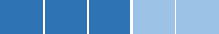 SOCIALINTERESTSPORTSSWIMMINGTRAVELINGSETHUPATHI CUSTOMER SERVICE EXECUTIVE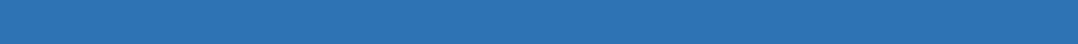 Email: sethupathi.389932@2freemail.comEXPERIENCE(05/2018 – present)CUSTOMER SERVICE EXECUTIVEMINICABS AIRPORT TRANSFERSInternational voice UK-based company to provide cab service through calling at London airports for customersAnswer incoming phone calls, schedule taxi cab trips in London airports by allocating the drivers and enter trip orders into the dispatch computer.My main role is to book the cab for the customers and allocate the drivers in London airports by maintaining good customer relationship.(12/2016 –04/2018)ADMIN ASSISTANT CUM CUSTOMER SERVICEMADRAS NDT TECHNOLOGIESNDT company is one of the leading in Non- destructive testing (NDT) training & services for Quality and Inspection – ManufacturingProviding general administrative and customer support including mailing, scanning, faxing and copying to management.Installing, configuring, and updating hardware and software, as well as fixing any issue related to the equipment that may come up on a daily basis over the phone.EDUCATION(2013 – 2017)BACHELOR OF ENGINEERINGNEHRU INSTITUTE OF ENGINEERING & TECHNOLOGYAWARDSROBOTRYST 2015AEROWINGS 2016INNOVATIVE DESIGN QUADCOPTER – MINI PROJECT 2016 REDUCTION OF INDUCED DRAG – MAIN PROJECT 2017 DISTRICT PLAYER IN CRICKET AT ZONAL LEVEL 2014